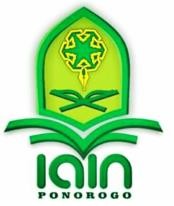 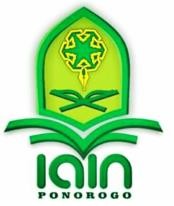 FORMULIR PENDAFTARAN UJIAN PROPOSAL SKRIPSIYang bertanda tangan di bawah ini:Nama	: 	 NIM	: 	Nomor HP/WA	: 	 Alamat	: 	 Jurusan	:  Hukum Keluarga Islam (HKI)     	   Hukum Ekonomi Syariah (HES)   	   Hukum Tata Negara (HTN) 	Judul Proposal Skripsi :Pembimbing	: 	 Mengajukan pendaftaran Ujian Proposal Skripsi dengan melampirkan berkas persyaratan sebagai berikut:Ponorogo, 	 Hormat kami, beri tanda checklist pada kotak yang disediakanNoNama Berkas1Formulir pendaftaran Ujian Proposal Skripsi yang telah diisi dan ditandatangani22 eksemplar Naskah Proposal Skripsi dijilid softcover warna sampul merah (HKI), kuning (HES), dan biru (HTN)32 lembar salinan persetujuan Ujian Proposal Skripsi (dijilid dengan Naskah Proposal Skripsi)41 lembar salinan Transkrip Nilai sementara dengan nilai lulus mata kuliah paling sedikit 122 SKS 51 lembar salinan bukti pembayaran SPP/ UKT terakhir61 lembar salinan sertifikat lulus Ujian Kompetensi Keagamaan